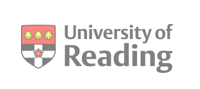 Pre-Travel checklistAction to completeYes / NoRead safety code of practice COP38 / COP32Yes   	 No   Review FCDO website where applicableYes   	       No   Complete the International Travel Risk Assessment Form TRA1Yes                           No   Has your International Travel Risk Assessment Form (TRA1) been approved Yes   	        No    Complete the Overseas Staff Travel Form and uploaded TRA1 Form – Students should complete the online Travel Risk form on RISISYes                           No   Complete your visa application (where applicable)Yes                           No  Booked Travel via TMC (if over 9 via group travel suppliers)Yes  	      No  Downloaded the Lifeline Plus Travel Assistance AppYes  	        No  Complete Security Questionnaire if travelling to Sanctioned / High-risk Territories or overseas fieldworkYes  	            No  